Southern Country Zone Sapsasa Girls Cricket state carnival nominationActivity information sheetSouthern Country Zone Sapsasa Girls Cricket trialsTrials are run in a safe and supportive learning environment to select a district team to compete at the Cricket State Sapsasa Carnival in November. Students will be involved in drills and competitive scenarios to select a team based on the following criteria:Ability and game sense in the sportTeamworkEffortWillingness to listen and learn from feedbackPositive attitude (including at school)Eligibility: Trials are open to female students in year 5 and 6 who wish to be considered for selection in the Southern Country Zone Sapsasa team to compete in the Cricket Sapsasa State Carnival.Coach:		Josh Searle –   0447 081 027	joshua.searle743@schools.sa.edu.auTrial Date(s):	Tuesday 19th SeptemberTuesday 26th September Time: 		2:00pm – 5.00pm Venue: 	Virgo Park Cricket Oval, BordertownPlease nominate online by Wednesday the 13th of September, and email or msg Josh with the dates that your daughter will be trialing. If you cannot make a trial, please notify Josh. Transport: Parents/Caregivers are responsible for organising transport to and from the trials.Requirements: Students must wear appropriate school sports top and footwear, bring sunscreen, sufficient food and drink along with any sport specific equipment (if they have it).Supervision: Student’s will be under the supervision of the teacher team official and other identified responsible persons (with appropriate WWCC) to ensure supervision ratios are met. Contingency plans: If unforeseen circumstances mean the trials are unable to go ahead, families and schools will be notified as soon as possible. Trials will either be rescheduled if time permits, or an alternate venue will be organised.Cricket State Sapsasa Carnival detailsThe carnival is run by School Sport SA (Department for Education) for the 40 Sapsasa districts across South Australia, with a focus on students developing skills and learning through sport in a safe and supportive environment.  Zone teams compete in a round robin style competition over 3 days.Date: 		Tuesday 7th – Thursday 9th November – Term 4, Week 4Venues: 	TBACost: 		$155.00 – includes levies, polo top and bucket hatPayment: Must be made prior to attending the State Carnival.  Please refer to the invoice for payment details and please contact your school to arrange a payment plan if required.Supervision: The team will be under the supervision of the teacher team official and other identified responsible persons (with appropriate WWCC) to ensure supervision ratios are met.Transport and accommodation: Parents/Caregivers are responsible for organising transport and accommodation (if applicable) for the event.Contingency plans: If unforeseen circumstances mean the carnival is unable to go ahead/interrupted, families and schools will be notified as soon as possible. The event will either be rescheduled if necessary or a modified program will be enacted under the supervision of the teacher team official.Please note: All Department for Education School Sport SA events and venues are smoke and alcohol free.How to nominate – please note new processParents/Caregivers must nominate their child online by no later than 15th September.Students who have not nominated online before the trials may not be eligible to attend trials. This is to ensure supervision ratios are maintained for a safe environment.If you require support in completing the form please contact your school Sapsasa rep.To nominate, please complete the online form by, which can be accessed via the QR code here.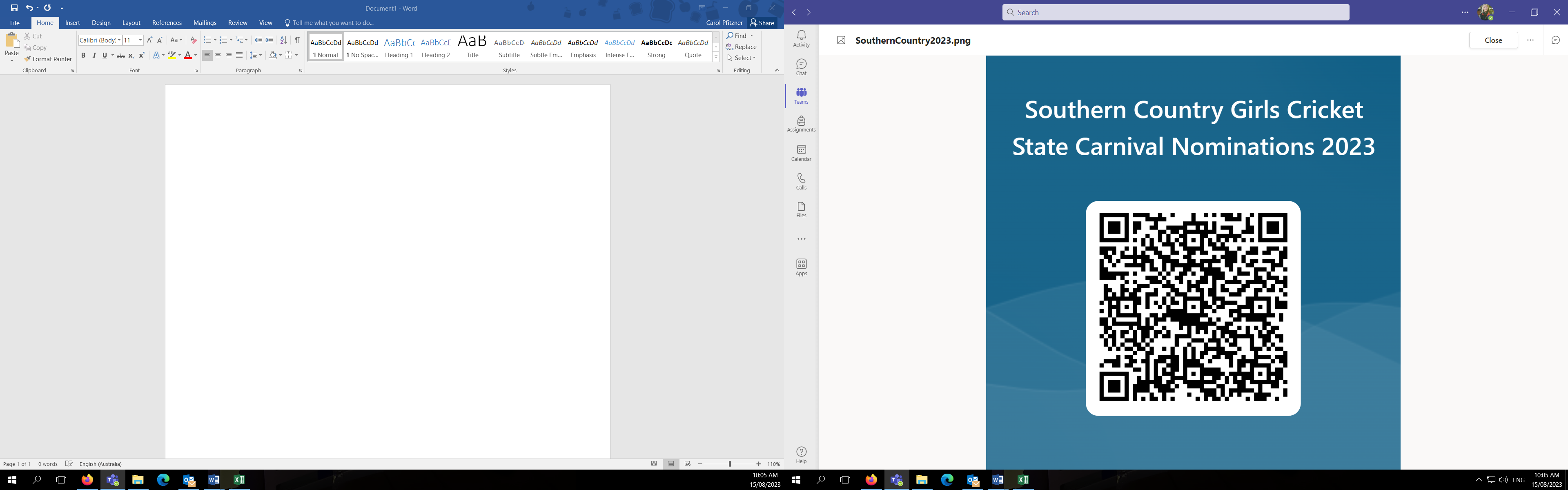 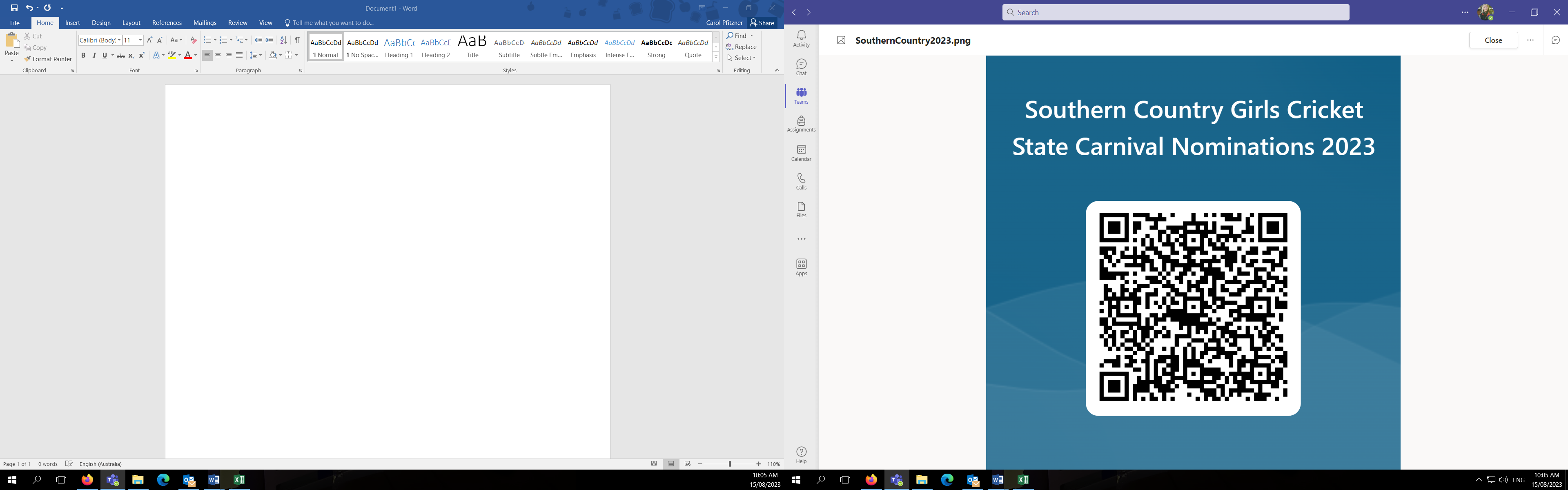 Once you have submitted the form you will receive a confirmation email, a copy of the form will also be sent to the school as confirmation that you are nominating your child for Cricket and will be retained by the school as a record of their involvement as per department records management policy and procedure. Please note the school has the right to not approve a child’s involvement in the carnival based on behaviour, attendance and other grounds as determined by the school. If you do not receive a confirmation email within 24 hours of completing the form, contact the convenor.Further informationOnce a team has been selected, further details regarding the carnival and trainings will be provided.For more information, please ask your school Sapsasa representative or contact the convenor.Name: 		Carol Pfitzner	Mobile: 	0429 863 707Email: 		Carol.Pfitzner242@schools.sa.edu.auWebsite:	www.usesapsasa.org.au/cricket.html - please check this website regularly as all updates will be put on this page.Facebook:	Upper South East Sapsasa – please like this page as all updates will be posted here.	